 POHÁDKA 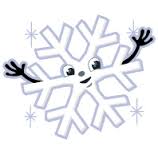 ZIMA, ZIMA, ZIMIČKAdivadelní agentury Křesadlo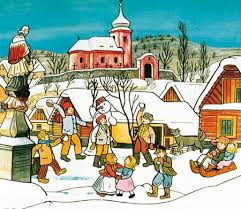 pro všechny děti i dospělákyve čtvrtek   v 17 hodinv sále RADEGASTOVA ŠENKU,tamtéž také turnaj ve hře ČLOVĚČE, NEZLOB SEPořadatel: Obec Nošovice Prostřednictvím společensko-kulturní komise -  VSTUP ZDARMA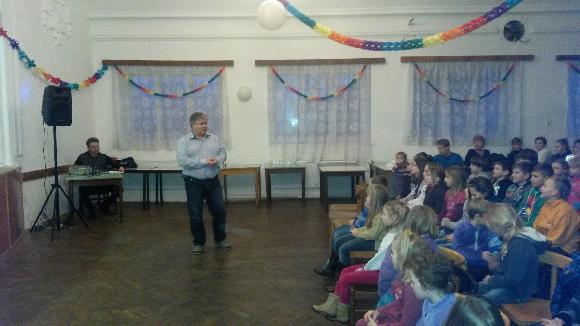 Ve čtvrtek  jsme zhlédli v sále Radegastova šenkudivadelní představení s názvem "Zima, zima, zimička". Výchovná interaktivní pohádka divadelní agentury Křesadlo pobaviladěti i dospělé. Příběh o kočičce Buble, která ráda mlsá a bolí ji zub, a pejskovi Fukovi, na kterého zase přišla zlá bába chřipka, protože v zimě líže sníh a teple se neobléká, děti i poučila.  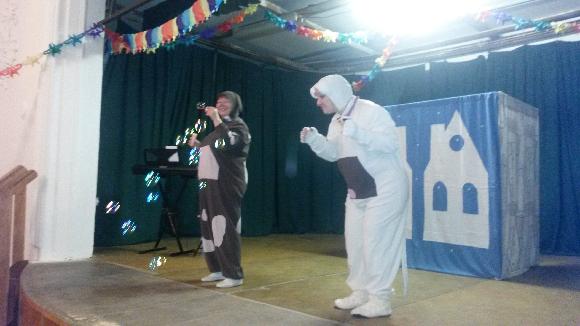 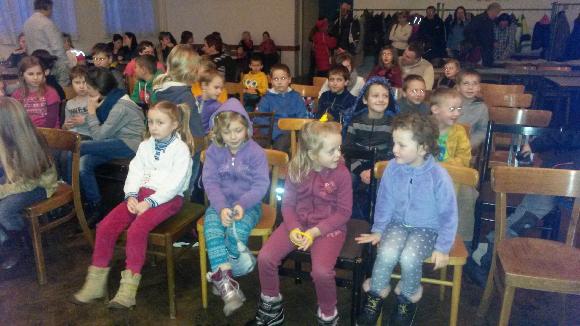 Po pohádce se konal turnaj ve hře "Člověče, nezlob se". U hracích stolů se utkalo 30 dětí.Po napínavém klání se vítězem 1. ročníku stal Filip Kaloč (11).  Akce se vydařila, děti i dospělí odcházeli spokojeni. 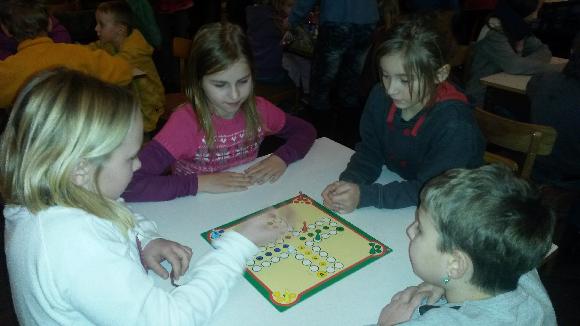 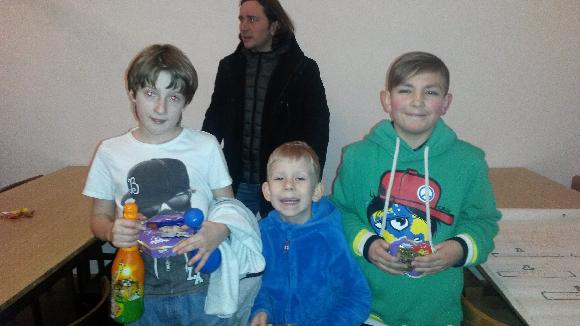 